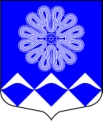 РОССИЙСКАЯ ФЕДЕРАЦИЯАДМИНИСТРАЦИЯ МУНИЦИПАЛЬНОГО ОБРАЗОВАНИЯПЧЕВСКОЕ СЕЛЬСКОЕ ПОСЕЛЕНИЕКИРИШСКОГО МУНИЦИПАЛЬНОГО РАЙОНАЛЕНИНГРАДСКОЙ ОБЛАСТИПОСТАНОВЛЕНИЕот  29 июля 2014 года                                № 65 Об утверждении плана проведения        Всероссийского экологического субботника на территории муниципального образования Пчевское сельское поселение  Киришского муниципального района  Ленинградской  области                В целях поддержания инициативы Общероссийского экологического Общественного движения «Зеленая Россия», а также привлечения общественного внимания к вопросам охраны окружающей среды, повышения экологической культуры населения и развития бережного отношения к природе у подрастающего поколения, администрация муниципального образования Пчевское сельское  поселения Киришского муниципального района Ленинградской области ПОСТАНОВЛЯЕТ:Провести акцию экологический субботник «Зеленая Россия» на территории муниципального образования Пчевское сельское  поселения Киришского муниципального района 30 августа 2014 г.Утвердить план мероприятий проведения Всероссийского экологического субботника «Зеленая Россия» на территории  муниципального образования Пчевское сельское  поселения Киришского муниципального района Ленинградской области (Приложение)Ответственным за организацию и проведения экологического субботника назначить Зюхину Ольгу Николаевну – заместителя главы администрации МО Пчевское сельское поселение. Опубликовать настоящее постановление в газете «Пчевский вестник» и разместить на официальном сайте поселения.Представить отчет о выполненных мероприятиях субботника в администрацию Киришского муниципального района. Постановление вступает в силу после его официального опубликования.Контроль за исполнением настоящего постановления оставляю за собой.        Глава администрации                                                               Д.Н.Левашов Приложениек постановлению от 29.07.2014г. № 65План мероприятий проведения Всероссийского экологического субботника «Зеленая Россия» на территории  муниципального образования Пчевское сельское  поселения Киришского муниципального района Ленинградской области1.Создание рекламного баннера на официальном сайте администрации.2.Проведение информационно – разъяснительной работы с подведомственными учреждениями и населением поселения о проведении субботника. 3.Организация и проведение работ по  очистке прилегающих территорий, очистке улиц населенных пунктов, придомовых территорий, кладбищ и прилегающих территорий к водным объектам.4.Организация вывоза мусора МП «Пчевский ККП» в период проведения субботника.5.Проведение на территории поселения массового культурно – развлекательного мероприятия среди населения «Мы вместе!» приуроченного подведению итогов экологической акции «Зеленая Россия».6.Освещение проведения мероприятий субботника в газете «Пчевский вестник», на официальном сайте администрации поселения.